Summary:This process outlines the steps for verifying SAP/ECP/IT0015 for accurate information on Additional Payments. Access SAP/ECP Access SAP/ECP Access SuccessFactors through the OneCampus Portalhttps://one.purdue.eduLogin using your Purdue career account, user ID and password. 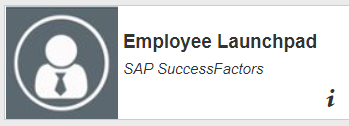 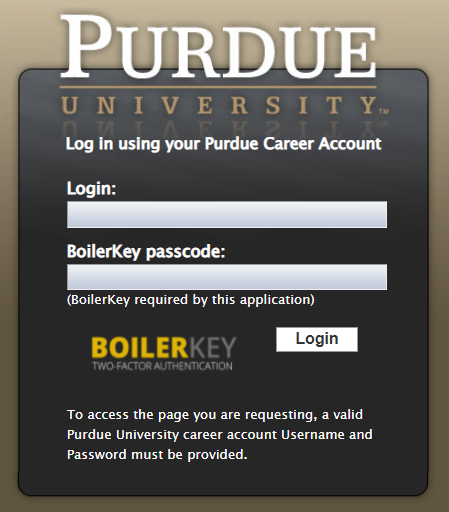 Once in SuccessFactors, Access SAP/ECP through Launch SAP GUI X7L Production on profile. *Need to be connected to the VPN to sign into ECP. 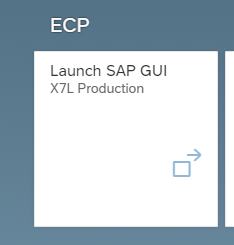 Access PA20Access PA20Enter PA20 into search bar. Hit Execute    or enter on keyboard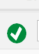 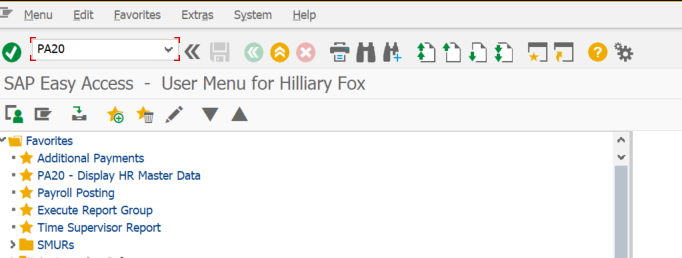 Enter PERNR of person you are validating  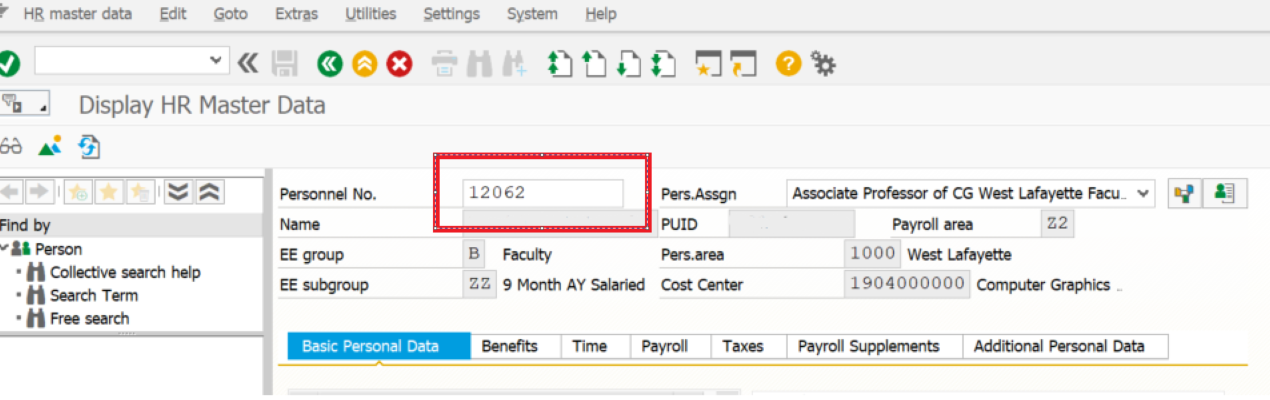 Enter 0015 in to InfoType and 1315 This can also be found under the Payroll Tab and click on Additional payments. To view, click Moon over the mountain    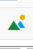 Tip:  If you only want to view Summer Pay entries, you can also enter 1315 in the STY.  If you want to see all entries, leave blank. 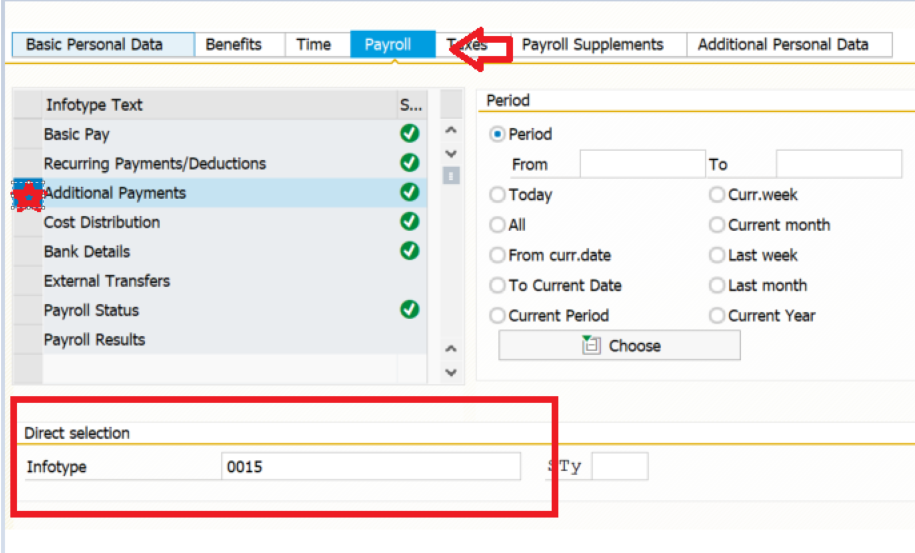 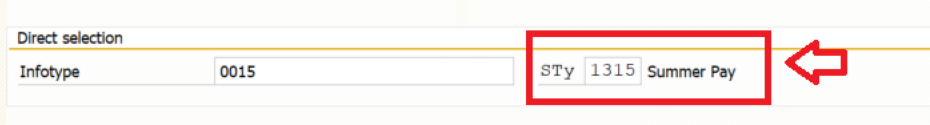 Click entry line you want to check. Click the Magnifying glass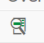 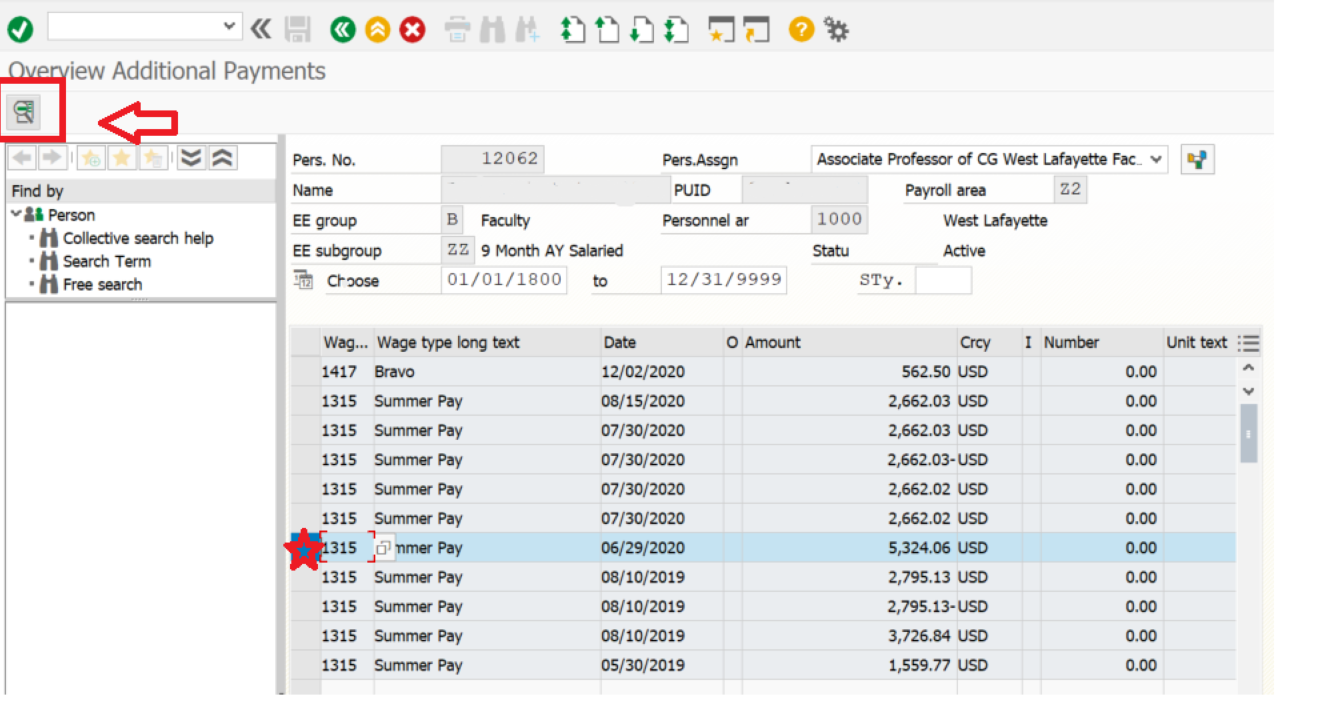 Verify the amount in ECP matches the Summer calendar in SEEMLESSBeginning in 2022, this will be a lump sum amount. Verify the date of origin is correct for the pay period submitted. 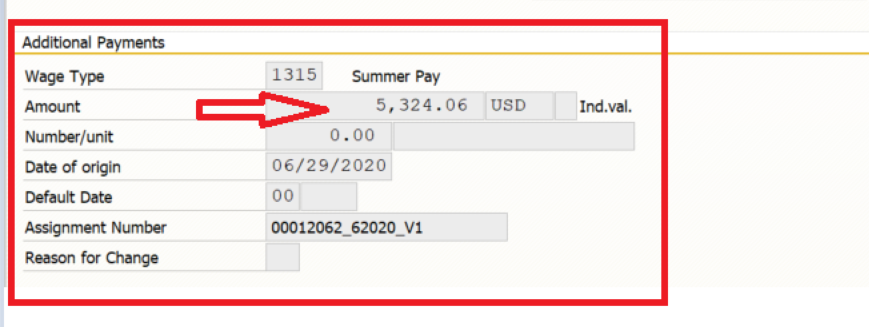 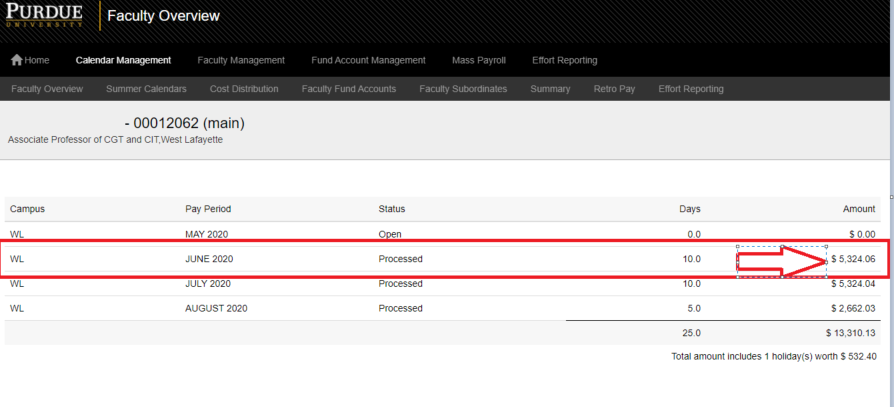 If you find any discrepancies, discuss them with your Business manager.If you find any discrepancies, discuss them with your Business manager.